Об утверждении Перечня муниципальных Программ Чубаевского сельского поселения  Урмарского  района Чувашской РеспубликиВ соответствии с Законом Чувашской Республики от  13 февраля 2018 г.№4  «О стратегическом планировании в Чувашской Республике» Администрация Чубаевского сельского поселения  Урмарского  района  Чувашской Республики  п о с т а н о в л я е т: 1. Утвердить прилагаемый перечень муниципальных программ  Чубаевского сельского поселения Урмарского  района Чувашской Республики.2. Контроль за выполнением настоящего постановления оставляю за собой.Глава Чубаевского сельского поселения                                                                                             Андреев В.П.Приложение к постановлению администрации Чубаевского сельского поселения  №38     от 12.12.2019.ЧУВАШСКАЯ РЕСПУБЛИКА УРМАРСКИЙ РАЙОН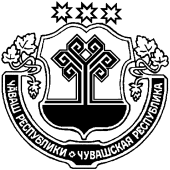 ЧАВАШ  РЕСПУБЛИКИВАРМАР РАЙОНĚ       АДМИНИСТРАЦИЯЧУБАЕВСКОГО  СЕЛЬСКОГОПОСЕЛЕНИЯПОСТАНОВЛЕНИЕ12.12. 2019  №38деревня Чубаево                   ЧУПАЙ  ЯЛ                 ПОСЕЛЕНИЙĚНАДМИНИСТРАЦИЙЕЙЫШĂНУ12.12.2019  38№  Чупай ялĕ №/№ Наименование муниципальной программы Чубаевского сельского поселенияПодпрограммы (основные направления реализации) муниципальной программы Чубаевского сельского  поселения (программы)1"Модернизация и развитие сферы жилищно-коммунального хозяйства""Обеспечение населения Чувашской Республики качественной питьевой водой" 2"Обеспечение общественного порядка и противодействие преступности"Профилактика правонарушений" 3Развитие земельных и имущественных отношенийУправление муниципальным имуществом"3Развитие земельных и имущественных отношенийФормирование эффективного государственного сектора экономики Чувашской Республики4Формирование современной городской среды на территории Чувашской Республики"Благоустройство дворовых и общественных территорий" 5Развитие культуры и туризма"Развитие культуры в Чувашской Республике" 6Развитие физической культуры и спорта"Развитие физической культуры и массового спорта"7Повышение безопасности жизнедеятельности населения и территорий Чувашской Республики"Защита населения и территорий от чрезвычайных ситуаций природного и техногенного характера, обеспечение пожарной безопасности и безопасности населения на водных объектах на территории Чувашской РеспубликиПрофилактика терроризма и экстремистской деятельности в Чувашской Республике"8Развитие транспортной системы"Безопасные и качественные автомобильные дороги" муниципальной программы9Управление общественными финансами и муниципальным долгом"Совершенствование бюджетной политики и обеспечение сбалансированности бюджета"10Развитие потенциала муниципального управления"Обеспечение реализации муниципальной программы "Развитие потенциала государственного управления"11Развитие строительного комплекса и архитектуры"Градостроительная деятельность12"Развитие сельского хозяйства и регулирование рынка сельскохозяйственной продукции, сырья и продовольствия""Устойчивое развитие сельских территорий Чувашской Республики" 13Обеспечение граждан в Чувашской Республике доступным и комфортным жильем"Поддержка строительства жилья в Чувашской Республике